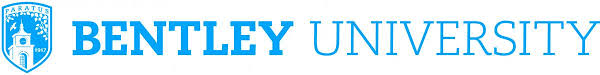 Undergraduate Research Travel Fund Grant ApplicationPlease answer all of the following questions:Applicant Name:	___________	Bentley ID number:	____________Email address:	____________Research Project Title:	____________Faculty Advisor (Name and Email Address):	____________Have you applied for funding from the Undergraduate Research Travel Fund before?	____________If you applied in the past, were you awarded funding?  ____________Total current stipend request:	$____________Are you applying for funding to attend a conference? (if not, go to ‘8’)	____________      Conference registration & travel (up to $1,500 award per occasion).If yes:Conference Name and Location:	____________Have you contacted the conference organizers to ask for a student rate? 	Yes / NoAre you applying for funding to travel for other research activities? 	Yes / No(up to $1,500 award per occasion) If Yes:Destination: 	____________Proposed Research Project Related Activities: 	____________Time frame in which the funds will be used: 	____________ to	____________If there is a hyperlink which will help describe your request, please insert it here (i.e. link to the conference of visual of the project, research proposal, paper, article): 	____________Please describe how this experience will impact your scholarship at Bentley: 	____________What will you do with the information you learn when you get back to campus?  How will you use what you learn to change campus when you return? (Examples: essay submitted after project completion, article placed in the Vanguard, community presentation, or other)____________Why do you want to have this experience?	____________Please submit a detailed budget proposal (see attached form)
____________